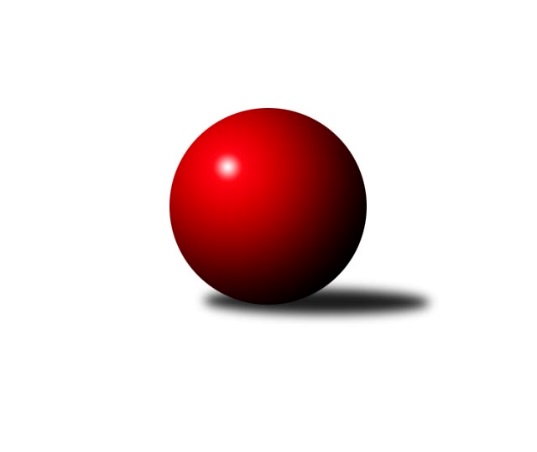 Č.15Ročník 2023/2024	11.2.2024Nejlepšího výkonu v tomto kole: 3352 dosáhlo družstvo: TJ Sokol Soběnov Divize jih 2023/2024Výsledky 15. kolaSouhrnný přehled výsledků:TJ Tatran Lomnice nad Lužnicí 	- TJ Blatná	3:5	2635:2669	15.0:9.0	9.2.TJ Slovan Jindřichův Hradec 	- KK Hilton Sez. Ústí A	8:0	2676:2396	18.5:5.5	9.2.TJ Centropen Dačice C	- TJ Sokol Soběnov 	4:4	3345:3352	13.0:11.0	9.2.TJ Spartak Pelhřimov	- TJ Jiskra Nová Bystřice	4:4	3199:3189	11.0:13.0	9.2.TJ BOPO Třebíč A	- TJ Nové Město na Moravě	6:2	2592:2507	14.0:10.0	10.2.TJ Třebíč B	- TJ Nová Včelnice 		dohrávka		19.2.Tabulka družstev:	1.	KK Hilton Sez. Ústí A	15	10	1	4	71.5 : 48.5 	195.0 : 165.0 	 2919	21	2.	TJ Nové Město na Moravě	15	9	1	5	65.0 : 55.0 	177.5 : 182.5 	 2808	19	3.	TJ BOPO Třebíč A	14	9	0	5	63.0 : 49.0 	169.0 : 167.0 	 2723	18	4.	TJ Sokol Soběnov	15	8	2	5	71.0 : 49.0 	187.0 : 173.0 	 2861	18	5.	TJ Spartak Pelhřimov	15	8	1	6	61.0 : 59.0 	184.0 : 176.0 	 2824	17	6.	TJ Slovan Jindřichův Hradec	15	8	0	7	64.0 : 56.0 	193.0 : 167.0 	 2578	16	7.	TJ Centropen Dačice C	15	6	2	7	64.0 : 56.0 	190.0 : 170.0 	 2921	14	8.	TJ Jiskra Nová Bystřice	15	6	1	8	55.0 : 65.0 	179.5 : 180.5 	 2854	13	9.	TJ Nová Včelnice	14	5	1	8	51.0 : 61.0 	168.0 : 168.0 	 2883	11	10.	TJ Blatná	14	5	0	9	46.0 : 66.0 	159.5 : 176.5 	 2769	10	11.	TJ Třebíč B	13	4	1	8	42.5 : 61.5 	142.0 : 170.0 	 2802	9	12.	TJ Tatran Lomnice nad Lužnicí	14	4	0	10	42.0 : 70.0 	143.5 : 192.5 	 2810	8Podrobné výsledky kola:	 TJ Tatran Lomnice nad Lužnicí 	2635	3:5	2669	TJ Blatná	Jiří Doktor	151 	 84 	 150 	63	448 	 4:0 	 417 	 147	63 	 146	61	Filip Cheníček	Petr Suchý	151 	 62 	 147 	76	436 	 4:0 	 412 	 141	61 	 142	68	Robert Flandera	Marek Baštýř	151 	 72 	 152 	81	456 	 3:1 	 439 	 146	99 	 141	53	Daniel Lexa	Daniel Klimt	143 	 49 	 146 	70	408 	 2:2 	 462 	 129	81 	 145	107	Vít Kobliha	Jan Nosek	142 	 88 	 139 	52	421 	 1:3 	 459 	 143	80 	 166	70	Jiří Vokurka	Zdeněk Doktor	160 	 86 	 149 	71	466 	 1:3 	 480 	 152	90 	 152	86	Lukáš Pavelrozhodčí: Zdeněk DoktorNejlepší výkon utkání: 480 - Lukáš Pavel	 TJ Slovan Jindřichův Hradec 	2676	8:0	2396	KK Hilton Sez. Ústí A	Jan Cukr	162 	 89 	 145 	62	458 	 3:1 	 386 	 126	54 	 143	63	Pavel Vrbík	Josef Lískovec	150 	 72 	 149 	52	423 	 3.5:0.5 	 399 	 145	61 	 141	52	Dušan Lanžhotský	Pavel Picka	151 	 78 	 134 	62	425 	 3:1 	 411 	 150	51 	 158	52	Jozef Jakubčík	Jaroslav Opl	153 	 63 	 154 	58	428 	 2:2 	 427 	 144	78 	 125	80	Petr Chval	Vladimír Štipl	162 	 72 	 163 	62	459 	 3:1 	 398 	 132	52 	 136	78	Dušan Jelínek	Jiří Hána	165 	 88 	 158 	72	483 	 4:0 	 375 	 129	54 	 142	50	Michal Mikuláštíkrozhodčí:  Vedoucí družstevNejlepší výkon utkání: 483 - Jiří Hána	 TJ Centropen Dačice C	3345	4:4	3352	TJ Sokol Soběnov 	Iveta Kabelková	121 	 156 	 149 	129	555 	 3:1 	 573 	 170	141 	 138	124	Milan Šedivý	Karolína Kuncová	127 	 131 	 122 	162	542 	 1:3 	 598 	 144	147 	 152	155	Ondřej Sysel	Petr Bína	141 	 149 	 137 	147	574 	 3:1 	 544 	 130	129 	 151	134	Bohuslav Šedivý	Radek Beranovský	152 	 151 	 139 	142	584 	 3:1 	 515 	 131	113 	 127	144	Josef Šedivý	Ladislav Bouda	141 	 110 	 126 	123	500 	 0:4 	 559 	 144	144 	 142	129	Roman Grznárik	Lukáš Štibich	135 	 145 	 155 	155	590 	 3:1 	 563 	 143	142 	 146	132	Josef Šedivý ml.rozhodčí: Lukáš ŠtibichNejlepší výkon utkání: 598 - Ondřej Sysel	 TJ Spartak Pelhřimov	3199	4:4	3189	TJ Jiskra Nová Bystřice	Václav Novotný	158 	 133 	 123 	130	544 	 2:2 	 561 	 138	131 	 146	146	Jan Havlíček st.	Lucie Smrčková	122 	 110 	 102 	136	470 	 1:3 	 519 	 138	132 	 114	135	Petr Tomek	Libor Linhart	156 	 162 	 125 	142	585 	 3:1 	 514 	 136	129 	 133	116	Martin Pýcha	Jiří Rozkošný	132 	 133 	 130 	157	552 	 3:1 	 511 	 121	123 	 135	132	Martin Vrecko *1	Ota Schindler	118 	 136 	 142 	127	523 	 1:3 	 544 	 145	144 	 121	134	Marek Chvátal	Jan Janů	126 	 143 	 121 	135	525 	 1:3 	 540 	 130	140 	 134	136	Viktor Jeřábekrozhodčí: Zdeňka Vytiskovástřídání: *1 od 61. hodu Jaroslav BěhounNejlepší výkon utkání: 585 - Libor Linhart	 TJ BOPO Třebíč A	2592	6:2	2507	TJ Nové Město na Moravě	Petr Zeman	155 	 71 	 129 	72	427 	 1.5:2.5 	 440 	 155	89 	 135	61	Petr Hlisnikovský	Jan Grygar	149 	 89 	 139 	71	448 	 3:1 	 381 	 132	69 	 144	36	Pavel Škoda	Pavel Šplíchal	144 	 63 	 144 	66	417 	 4:0 	 364 	 137	42 	 133	52	Jiří Loučka	Vladimír Dřevo	141 	 97 	 150 	45	433 	 1:3 	 463 	 153	70 	 160	80	Miloš Stloukal	Miroslav Mátl	140 	 72 	 157 	71	440 	 2.5:1.5 	 445 	 163	63 	 148	71	Pavel Sáblík	Bohumil Drápela	162 	 61 	 144 	60	427 	 2:2 	 414 	 145	62 	 129	78	Michal Mikorozhodčí: Filip ŠupčíkNejlepší výkon utkání: 463 - Miloš StloukalPořadí jednotlivců:	jméno hráče	družstvo	celkem	plné	dorážka	chyby	poměr kuž.	Maximum	1.	Petr Chval 	KK Hilton Sez. Ústí A	572.20	373.4	198.8	1.4	9/9	(657.6)	2.	Karel Kunc 	TJ Centropen Dačice C	565.04	369.1	195.9	3.7	8/8	(598.8)	3.	Josef Šedivý  ml.	TJ Sokol Soběnov 	552.88	378.2	174.7	7.7	7/9	(628.8)	4.	Pavel Šplíchal 	TJ BOPO Třebíč A	551.12	377.3	173.8	5.4	7/8	(583.2)	5.	Petr Bína 	TJ Centropen Dačice C	550.11	366.6	183.5	6.7	8/8	(619)	6.	Lukáš Štibich 	TJ Centropen Dačice C	545.90	362.2	183.7	5.1	6/8	(593)	7.	Lukáš Pavel 	TJ Blatná	545.20	371.5	173.7	5.2	9/9	(592)	8.	Zdeněk Doktor 	TJ Tatran Lomnice nad Lužnicí 	544.70	358.8	185.9	3.8	6/7	(586)	9.	Tibor Pivko 	TJ Nová Včelnice 	544.23	368.0	176.2	5.1	8/8	(597.6)	10.	Milan Šedivý 	TJ Sokol Soběnov 	543.81	366.3	177.5	5.6	9/9	(577.2)	11.	Roman Grznárik 	TJ Sokol Soběnov 	542.80	364.1	178.7	4.8	8/9	(602)	12.	Martin Tyšer 	TJ Nová Včelnice 	542.48	362.2	180.3	4.9	8/8	(640.8)	13.	Dušan Lanžhotský 	KK Hilton Sez. Ústí A	542.26	362.0	180.3	4.5	8/9	(601.2)	14.	Miloš Stloukal 	TJ Nové Město na Moravě	542.06	362.6	179.4	5.2	6/9	(576)	15.	Václav Novotný 	TJ Spartak Pelhřimov	540.53	363.2	177.3	4.7	6/8	(599)	16.	Pavel Sáblík 	TJ Nové Město na Moravě	539.18	366.7	172.5	4.6	9/9	(583.2)	17.	Viktor Jeřábek 	TJ Jiskra Nová Bystřice	539.09	367.5	171.6	6.3	9/9	(588)	18.	Jiří Doktor 	TJ Tatran Lomnice nad Lužnicí 	538.68	370.2	168.5	6.4	6/7	(573)	19.	Kamil Šedivý 	TJ Sokol Soběnov 	537.86	361.9	175.9	3.1	7/9	(584.4)	20.	Petr Hlisnikovský 	TJ Nové Město na Moravě	536.74	358.7	178.0	4.0	8/9	(574.8)	21.	Jan Cukr 	TJ Slovan Jindřichův Hradec 	536.73	363.8	172.9	6.0	7/8	(576)	22.	Karolína Kuncová 	TJ Centropen Dačice C	534.47	359.1	175.4	6.9	7/8	(597)	23.	Bohuslav Šedivý 	TJ Sokol Soběnov 	534.17	357.4	176.8	5.6	9/9	(592.8)	24.	Kamil Pivko 	TJ Nová Včelnice 	534.14	364.4	169.7	6.9	8/8	(591.6)	25.	Marek Chvátal 	TJ Jiskra Nová Bystřice	533.48	366.2	167.2	6.2	8/9	(578)	26.	Pavel Vrbík 	KK Hilton Sez. Ústí A	533.37	365.3	168.1	6.2	6/9	(606)	27.	Radek Beranovský 	TJ Centropen Dačice C	532.50	363.4	169.1	6.9	6/8	(597)	28.	Lukáš Toman 	TJ Třebíč B	532.46	356.0	176.4	6.0	7/7	(602.4)	29.	Ondřej Sysel 	TJ Sokol Soběnov 	532.20	356.8	175.4	5.8	7/9	(598)	30.	Marcel Berka 	KK Hilton Sez. Ústí A	532.13	365.8	166.3	4.2	6/9	(560.4)	31.	Michal Miko 	TJ Nové Město na Moravě	531.96	358.2	173.7	5.3	9/9	(577)	32.	Jozef Jakubčík 	KK Hilton Sez. Ústí A	531.77	371.1	160.7	8.9	7/9	(573.6)	33.	Pavel Domin 	TJ Nová Včelnice 	528.06	364.8	163.3	8.1	7/8	(572.4)	34.	Karel Uhlíř 	TJ Třebíč B	527.31	364.4	162.9	7.6	7/7	(603)	35.	Vít Kobliha 	TJ Blatná	524.00	357.2	166.8	8.2	8/9	(615)	36.	Filip Cheníček 	TJ Blatná	523.66	349.9	173.8	4.6	9/9	(601)	37.	Jan Janů 	TJ Spartak Pelhřimov	523.22	346.0	177.2	4.7	8/8	(565)	38.	Ota Schindler 	TJ Spartak Pelhřimov	522.27	361.9	160.4	6.6	7/8	(580)	39.	Petr Zeman 	TJ BOPO Třebíč A	521.07	357.1	164.0	7.1	6/8	(550.8)	40.	Bohumil Drápela 	TJ BOPO Třebíč A	521.05	348.1	173.0	5.4	8/8	(571.2)	41.	Martin Pýcha 	TJ Jiskra Nová Bystřice	520.16	360.7	159.5	10.8	9/9	(580)	42.	Michal Mikuláštík 	KK Hilton Sez. Ústí A	514.70	359.5	155.3	7.4	8/9	(574.8)	43.	Jiří Dvořák 	TJ Nová Včelnice 	514.24	357.4	156.8	9.8	8/8	(568.8)	44.	Jaroslav Běhoun 	TJ Jiskra Nová Bystřice	513.49	346.2	167.3	4.3	7/9	(592)	45.	Petr Suchý 	TJ Tatran Lomnice nad Lužnicí 	512.68	352.6	160.1	7.6	5/7	(582)	46.	Jan Nosek 	TJ Tatran Lomnice nad Lužnicí 	512.45	356.5	156.0	10.3	6/7	(539)	47.	Pavel Škoda 	TJ Nové Město na Moravě	512.31	349.6	162.7	9.4	9/9	(563)	48.	Rudolf Pouzar 	TJ Tatran Lomnice nad Lužnicí 	511.36	360.2	151.2	10.7	5/7	(555)	49.	Jan Grygar 	TJ BOPO Třebíč A	510.91	353.2	157.7	8.1	7/8	(538)	50.	Daniel Lexa 	TJ Blatná	510.24	355.8	154.5	9.0	9/9	(585)	51.	Filip Šupčík 	TJ BOPO Třebíč A	509.52	346.7	162.8	7.0	6/8	(555)	52.	Martin Vrecko 	TJ Jiskra Nová Bystřice	509.41	347.0	162.4	6.3	7/9	(542)	53.	Dalibor Lang 	TJ Třebíč B	506.83	354.2	152.7	9.0	7/7	(601)	54.	Petr Toman 	TJ Třebíč B	506.52	358.6	147.9	7.5	6/7	(580)	55.	Robert Flandera 	TJ Blatná	504.89	350.7	154.2	9.2	9/9	(597)	56.	Jiří Loučka 	TJ Nové Město na Moravě	501.62	349.6	152.0	10.8	9/9	(552)	57.	Libor Nováček 	TJ Třebíč B	500.54	346.3	154.2	7.6	5/7	(600)	58.	Jiří Hána 	TJ Slovan Jindřichův Hradec 	498.05	355.4	142.7	9.3	8/8	(594)	59.	Lubomír Horák 	TJ Třebíč B	497.71	343.5	154.2	8.1	6/7	(590)	60.	Libor Linhart 	TJ Spartak Pelhřimov	496.97	342.1	154.9	9.4	7/8	(585)	61.	Jiří Rozkošný 	TJ Spartak Pelhřimov	496.35	354.3	142.1	10.6	8/8	(571)	62.	Jiří Minařík 	TJ Blatná	495.03	344.9	150.2	9.8	7/9	(581)	63.	Lucie Smrčková 	TJ Spartak Pelhřimov	490.63	340.3	150.3	10.4	6/8	(536)	64.	Pavel Picka 	TJ Slovan Jindřichův Hradec 	480.46	342.1	138.3	12.7	8/8	(548.4)	65.	Vladimír Štipl 	TJ Slovan Jindřichův Hradec 	468.80	334.4	134.4	14.3	8/8	(574.8)	66.	Miroslav Moštěk 	TJ Tatran Lomnice nad Lužnicí 	456.20	330.6	125.6	13.7	5/7	(505)	67.	Jaroslav Opl 	TJ Slovan Jindřichův Hradec 	435.72	311.0	124.7	18.9	7/8	(554.4)		Jaroslav Tenkl 	TJ Třebíč B	576.50	380.5	196.0	3.0	2/7	(579)		Jan Dobeš 	TJ Třebíč B	570.80	373.8	197.0	3.6	2/7	(582)		Jan Havlíček  st.	TJ Jiskra Nová Bystřice	558.67	365.7	193.0	5.3	3/9	(568)		Iveta Kabelková 	TJ Centropen Dačice C	550.25	374.8	175.5	6.3	1/8	(555)		Stanislav Dvořák 	TJ Centropen Dačice C	543.50	379.5	164.0	7.0	1/8	(568)		Jiří Vokurka 	TJ Blatná	537.40	373.4	164.0	4.8	2/9	(550.8)		Jakub Vaniš 	KK Hilton Sez. Ústí A	535.56	364.9	170.7	5.8	5/9	(624)		Dušan Jelínek 	KK Hilton Sez. Ústí A	529.47	361.3	168.2	7.6	5/9	(553)		Marek Baštýř 	TJ Tatran Lomnice nad Lužnicí 	528.50	370.0	158.5	7.5	2/7	(608.4)		Jiří Hembera 	TJ Nová Včelnice 	528.47	361.1	167.3	9.8	3/8	(554.4)		Stanislav Kropáček 	TJ Spartak Pelhřimov	528.00	354.0	174.0	4.0	1/8	(528)		Vít Beranovský 	TJ Centropen Dačice C	527.10	363.9	163.3	11.4	4/8	(534)		František Jakoubek 	TJ Spartak Pelhřimov	526.25	368.0	158.3	6.8	4/8	(540)		Marek Běhoun 	TJ Jiskra Nová Bystřice	525.03	362.4	162.6	8.5	4/9	(560)		Jaroslav Prommer 	TJ Sokol Soběnov 	524.40	360.0	164.4	12.0	1/9	(524.4)		Josef Šedivý 	TJ Sokol Soběnov 	524.20	358.6	165.6	8.2	3/9	(544)		Petr Tomek 	TJ Jiskra Nová Bystřice	521.67	349.9	171.8	4.9	4/9	(583)		Milan Šedivý 	TJ Sokol Soběnov 	521.00	372.0	149.0	8.0	1/9	(521)		Karel Hlisnikovský 	TJ Nové Město na Moravě	518.70	347.1	171.6	6.3	4/9	(572.4)		Martin Tenkl 	TJ Třebíč B	517.50	360.0	157.5	11.0	2/7	(537)		Vladimír Dřevo 	TJ BOPO Třebíč A	517.30	354.0	163.3	6.9	4/8	(541.2)		Markéta Zemanová 	TJ BOPO Třebíč A	512.45	357.4	155.1	7.0	4/8	(560)		Daniel Malý 	TJ BOPO Třebíč A	512.40	350.9	161.6	7.7	4/8	(534)		Lucie Mušková 	TJ Sokol Soběnov 	507.60	350.4	157.2	9.6	1/9	(507.6)		Miroslav Mátl 	TJ BOPO Třebíč A	505.80	350.1	155.7	5.7	2/8	(528)		Jan Švarc 	KK Hilton Sez. Ústí A	505.00	354.4	150.6	10.2	3/9	(552)		Marek Augustin 	TJ Jiskra Nová Bystřice	502.10	348.9	153.2	8.0	3/9	(527)		Josef Ferenčík 	TJ Sokol Soběnov 	497.40	344.4	153.0	7.2	2/9	(517.2)		Petr Dobeš  st.	TJ Třebíč B	496.90	346.4	150.5	6.1	2/7	(527)		Pavel Čurda 	TJ Sokol Soběnov 	496.20	348.0	148.2	8.4	1/9	(520.8)		Lukáš Drnek 	TJ Blatná	495.70	344.7	151.0	8.2	2/9	(521)		Stanislav Koros 	TJ Slovan Jindřichův Hradec 	495.60	355.2	140.4	8.4	1/8	(495.6)		Josef Fučík 	TJ Spartak Pelhřimov	492.13	349.1	143.1	9.5	3/8	(554)		Matěj Budoš 	TJ Jiskra Nová Bystřice	491.40	346.2	145.2	6.6	2/9	(501.6)		Pavel Holzäpfel 	TJ Centropen Dačice C	490.00	342.0	148.0	10.0	1/8	(490)		Ladislav Bouda 	TJ Centropen Dačice C	490.00	345.5	144.5	11.5	2/8	(518)		Josef Lískovec 	TJ Slovan Jindřichův Hradec 	487.20	359.4	127.8	13.8	1/8	(507.6)		Jan Faktor 	TJ Tatran Lomnice nad Lužnicí 	486.33	349.7	136.7	11.9	3/7	(508)		Michaela Vaníčková 	TJ Nové Město na Moravě	484.80	326.4	158.4	7.2	1/9	(484.8)		Jiří Slovák 	TJ Nová Včelnice 	481.28	331.1	150.1	7.9	5/8	(553.2)		Josef Holický 	TJ Slovan Jindřichův Hradec 	475.48	326.8	148.7	12.8	5/8	(548.4)		Jan Šebera 	TJ Nová Včelnice 	475.20	357.6	117.6	9.6	1/8	(475.2)		František Hána 	TJ Nová Včelnice 	469.20	331.2	138.0	13.2	1/8	(469.2)		Josef Šebek 	TJ Nové Město na Moravě	469.20	342.0	127.2	9.6	1/9	(469.2)		Milan Holický 	TJ Slovan Jindřichův Hradec 	468.40	314.3	154.1	11.6	3/8	(489)		Jiří Zeman 	TJ BOPO Třebíč A	463.20	330.0	133.2	16.8	1/8	(463.2)		Lubomír Náměstek 	TJ Centropen Dačice C	461.00	331.0	130.0	19.0	1/8	(461)		Martin Kovalčík 	TJ Nová Včelnice 	461.00	334.3	126.7	18.4	2/8	(472)		Jiří Cepák 	TJ Centropen Dačice C	460.98	342.2	118.8	15.5	4/8	(496)		Zdeněk Doktor 	TJ Tatran Lomnice nad Lužnicí 	454.00	324.0	130.0	14.0	1/7	(454)		Martin Novák 	TJ Slovan Jindřichův Hradec 	454.00	325.0	129.0	20.0	1/8	(454)		Daniel Klimt 	TJ Tatran Lomnice nad Lužnicí 	450.87	313.1	137.8	16.8	3/7	(489.6)		Marie Škodová 	TJ Slovan Jindřichův Hradec 	433.20	289.2	144.0	12.0	1/8	(433.2)		Jakub Vitoul 	TJ Tatran Lomnice nad Lužnicí 	432.20	315.8	116.4	20.0	2/7	(466)		Jan Slipka 	TJ Tatran Lomnice nad Lužnicí 	431.00	312.0	119.0	18.0	1/7	(431)Sportovně technické informace:Starty náhradníků:registrační číslo	jméno a příjmení 	datum startu 	družstvo	číslo startu22391	Marek Baštýř	09.02.2024	TJ Tatran Lomnice nad Lužnicí 	2x25042	Daniel Klimt	09.02.2024	TJ Tatran Lomnice nad Lužnicí 	2x26060	Iveta Kabelková	09.02.2024	TJ Centropen Dačice C	2x27534	Josef Lískovec	09.02.2024	TJ Slovan Jindřichův Hradec 	1x3205	Josef Šedivý	09.02.2024	TJ Sokol Soběnov 	2x
Hráči dopsaní na soupisku:registrační číslo	jméno a příjmení 	datum startu 	družstvo	Program dalšího kola:16. kolo16.2.2024	pá	17:30	TJ Nové Město na Moravě - TJ Centropen Dačice C	16.2.2024	pá	17:30	TJ Jiskra Nová Bystřice - TJ BOPO Třebíč A	16.2.2024	pá	17:30	TJ Nová Včelnice  - TJ Tatran Lomnice nad Lužnicí 	16.2.2024	pá	17:30	KK Hilton Sez. Ústí A - TJ Spartak Pelhřimov	16.2.2024	pá	17:30	TJ Sokol Soběnov  - TJ Třebíč B	17.2.2024	so	10:00	TJ Blatná - TJ Slovan Jindřichův Hradec 	Nejlepší šestka kola - absolutněNejlepší šestka kola - absolutněNejlepší šestka kola - absolutněNejlepší šestka kola - absolutněNejlepší šestka kola - dle průměru kuželenNejlepší šestka kola - dle průměru kuželenNejlepší šestka kola - dle průměru kuželenNejlepší šestka kola - dle průměru kuželenNejlepší šestka kola - dle průměru kuželenPočetJménoNázev týmuVýkonPočetJménoNázev týmuPrůměr (%)Výkon1xOndřej SyselSoběnov 5987xJiří HánaJin.Hradec 115.534834xLukáš ŠtibichDačice C5901xLukáš PavelBlatná112.614801xLibor LinhartPelhřimov A5851xLibor LinhartPelhřimov A112.025854xRadek BeranovskýDačice C5842xMiloš StloukalN. Město A110.974634xJiří HánaJin.Hradec 579.6*4xVladimír ŠtiplJin.Hradec 109.794593xLukáš PavelBlatná576*2xJan CukrJin.Hradec 109.55458